WEEKEND  в ЦЮРИХЕ3 дня\2 ночи(с пятницы по воскресенье)Побывайте  в одном  из красивейших городов Швейцарии – ЦЮРИХЕ!Цюрих - город, предоставляющий неограниченные возможности для отдыха и развлечений, город, где можно и нужно отдыхать и восхищаться видами и открывать для себя что-то новое каждый день!

В 2011 году Цюрих занял 2-е место в мире по качеству жизни и продолжает быть символом швейцарского качества и стиля жизни.  Вас очарует средневековый Цюрих с его соборами и церквями, путаными извилистыми улочками и уютными площадями, многочисленными мостами, перекинутыми через реку Лиммат, и великолепным озером, за которым стоят белоснежные Альпы…В любое время года на  городской набережной можно посидеть на скамеечках, покормить важных лебедей, степенно проплывающих мимо и высматривающих возможность поесть. Лебеди уже привыкли к людям, совершенно не боятся, едят прямо из рук, даже выпрыгивая из воды, чтоб отхватить себе лишний кусочек.В Цюрихе свыше тысячи фонтанов, больше чем в любом другом городе Европы. Они есть практически на всех площадях города и вода в них, бьющая из подземных источников, питьевая, очень чистая, холодная и вкусная.С чего начиналась история Цюриха? Что означает название этого города? Какие интересные и важные исторические события происходили здесь? Почему облик самого банковского города Швейцарии так скромен и сдержан? Обо всем этом Вы узнаете на нашей экскурсии.Перелистывая странички в истории Цюриха, мы окажемся на Липовой площади и в Термальном переулке – местах, где до сих пор сохранились некоторые следы пребывания римлян; побываем у средневековой ратуши и увидим дома ремесленных гильдий, многие из которых ведут свою историю с 14-го века; прогуляемся по улочкам одного из старейших кварталов Цюриха – Нидердорф; подойдем к дому, в котором жил Ленин, и остановимся у знаменитого кабаре Вольтер, где родилось новое направление в искусстве – дадаизм. Ну а далее мы направимся в Большой собор Цюриха – место правления церковного реформатора Ульриха Цвингли, после чего посетим Женский собор, где нам представится возможность полюбоваться витражами Марка Шагала. Мы окунемся и в атмосферу современного Цюриха – Площадь Парадов с главными офисами ведущих швейцарских банков и  Банхофшрассе – знаменитая торговая улица Цюриха – вот где кипит жизнь!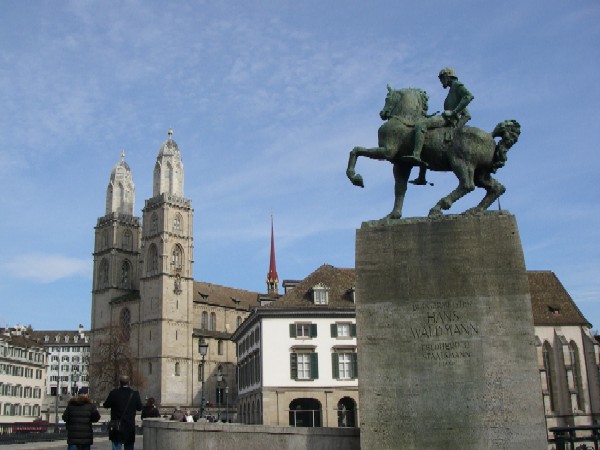 Стоимость сити-тура от  CHF 100  в час, минимальное бронирование 2 часа. Аренда ауди-гида  CHF 5  в час Совместите шопинг с осмотром достопримечательностей   и прогуляйтесь  по   Банхофштрассе: здесь самый большой выбор магазинов, который дополняется элитными бутиками, затерянными на улочках Старого города, и Нидердорфштрассе со своими обувными и молодежными магазинчиками совсем недалеко. 
Если хочется чего-нибудь неповторимого - Вам стоит свернуть от Нидердорфштрассе от реки - там, в тихих проулочках, расположились необычные магазинчики с товарами ручной работы. 

Часы и шоколад в достаточном разнообразии представлены в магазинах Банхофштрассе и старого города. Качественный швейцарский шоколад, который не продается в любом супермаркете всего мира, будет продаваться в соответствующих фирменных магазинах .Если Ваша  цель - прикупить обувь, то лучше пройтись по набережной Limmatquai вдоль реки Лиммат от остановки Central  Belleview - у Вас будет наиболее широкий ассортимент обуви. 
Сувенирные магазины можно найти как на вокзале, так и на набережной Limmatquai, но многое можно купить и в обычных супермакетах COOP и в универмаге Manor на 3м этаже. И помните, что Цюрих - идеальная стартовая точка для многочисленных экскурсий:
Рейнские водопады (самые большие в Европе), горные вершины Rigi и Pilatus, Titlis и Jungfraujoch, очаровательный Люцерн и столица Швейцарии - Берн и многое другое нельзя не посмотреть.Туроператор Солеанс Свисс предлагает  суточные  цены выходного дня (с пятницы по субботу) на лучшие отели Цюриха.Цены даны  в швейцарских франках за номер\ночь Комиссия  предоставляется согласно контрактуМы с удовольствием ответим на все Ваши вопросы!soleans@sovintel.ru – Татьяна Лебедеваsoleansm@sovintel.ru – Батищева Инна        soleansbook@sovintel.ru – Кирилл Мусатов                                           soleansfit@sovintel.ru – Анна Бугаева           sales-soleans@sovintel.ru – Ирина БыстроваЖелаем Вам успешных продаж!С любовью, команда SOLEANS !www.soleanstour.ruhttps://www.facebook.com/soleanstour.soleansОтельDBLSNGLWIDDER 5 * (Старый город, квартал Августинер)от 650 без завтраковот 470 без завтраковZURICH MARIOTT 5 * ( Деловая часть города, на реке Лиммат)от 607 без завтраковот 464 без завтраковAMBASSADOR 4 * (рядом со зданием Оперы и озером)от 520 завтрак включенот 345 завтрак включенOPERA 4 * ( на берегу озера)от  495 завтрак включенот 332 завтрак включенSORELL HOTEL SEIDENHOF 3 * S  (в 3-х минутах от жд вокзала и Банхофштрассе)от 260 завтрак включенот 200 завтрак включен